										Prilog V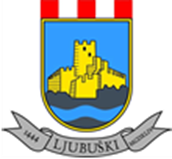 PISMO O OBAVEZNOM SUFINANCIRANJUU ime Grada  Ljubuškog, i u funkciji gradonačelnika, ovim pismom želim izraziti  spremnost Grada Ljubuškog za sufinanciranjem Prijedloga projekta_________________________ (upisati naziv projekta), apliciranog za financijsku podršku putem projekta „Jačanje uloge mjesnih zajednica u Bosni i Hercegovini“ u minimalnom iznosu od 16.200,00 KM.Ime i prezime:   _________________________________Funkcija:          __________________________________Potpis i pečat:  __________________________________Datum i mjesto: ________________________